Stomach cancer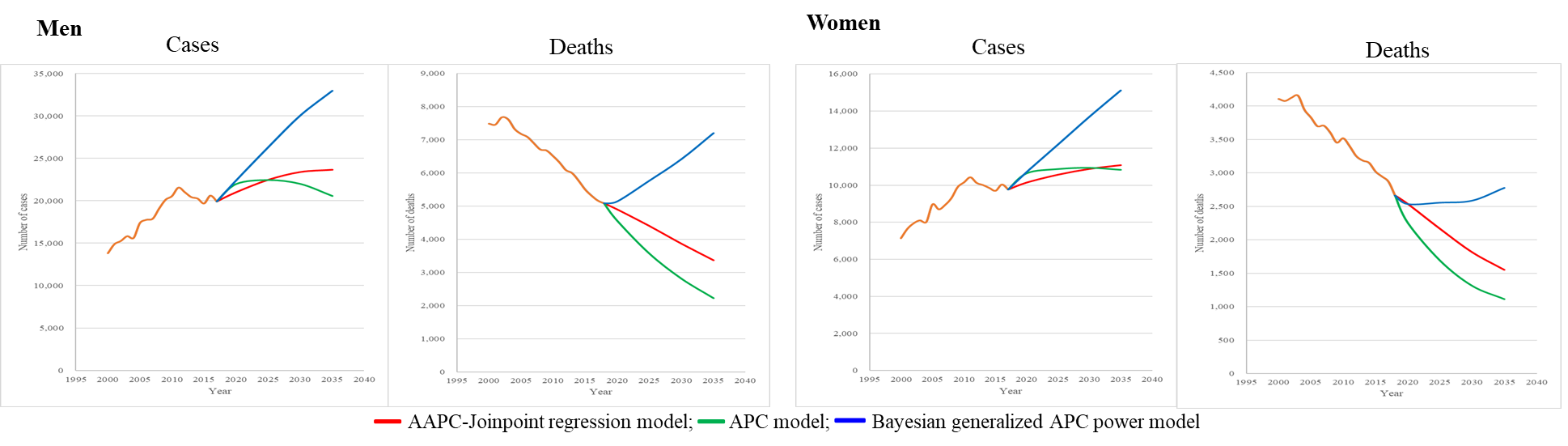 Colorectal cancer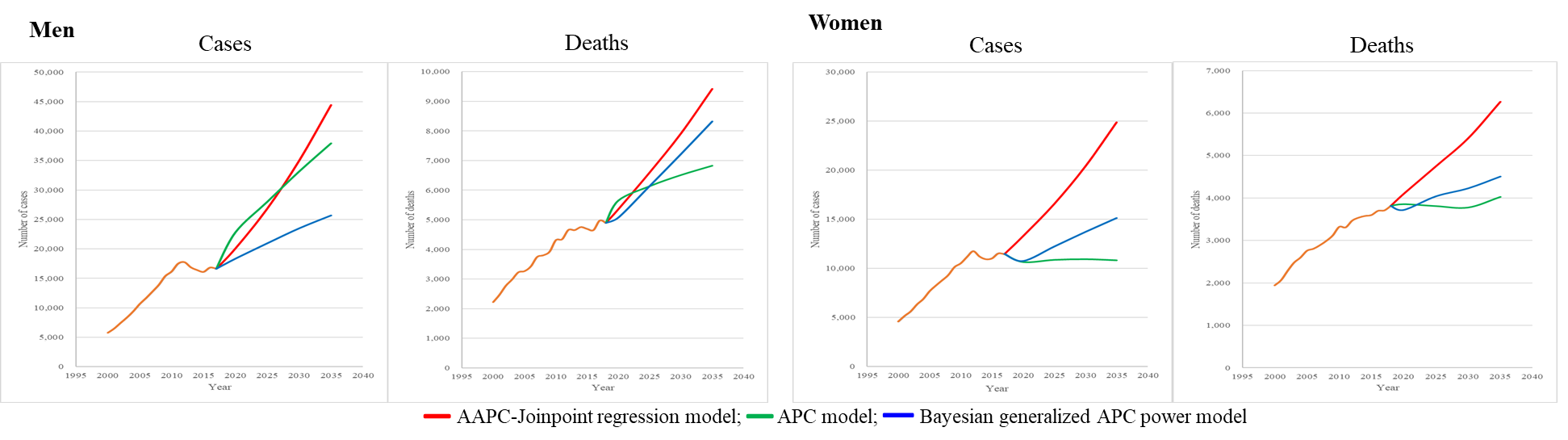 Liver cancer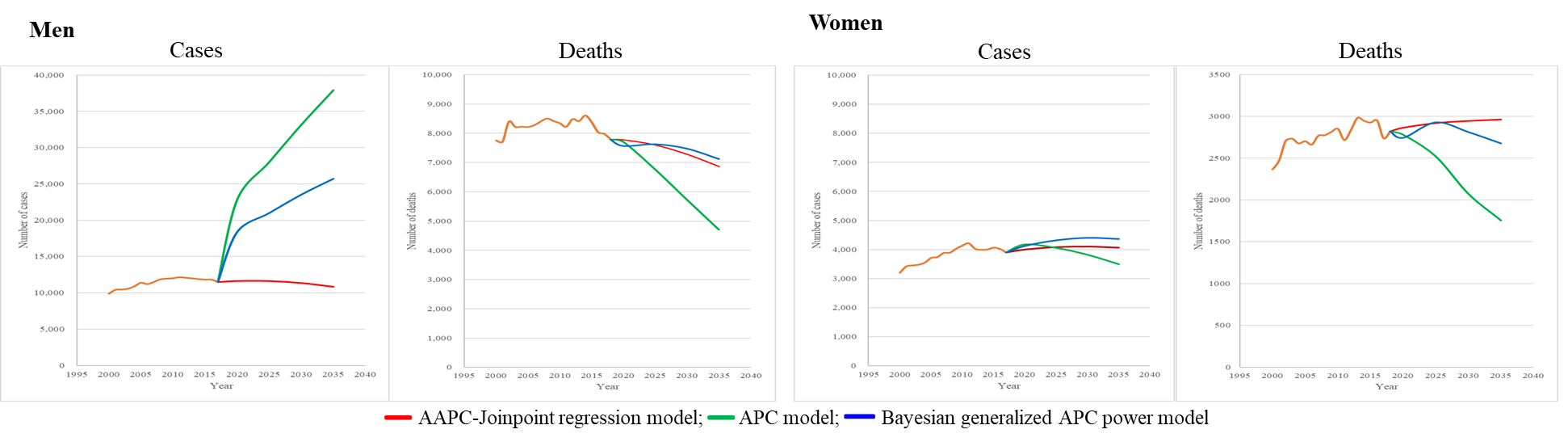 Lung cancer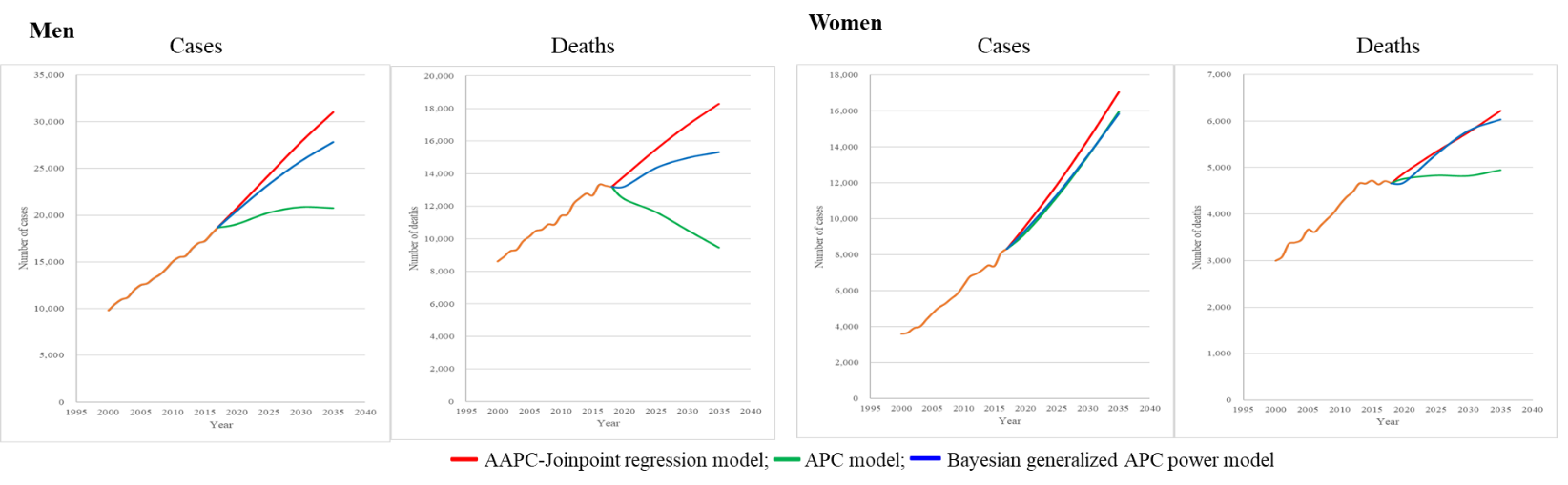 Thyroid cancer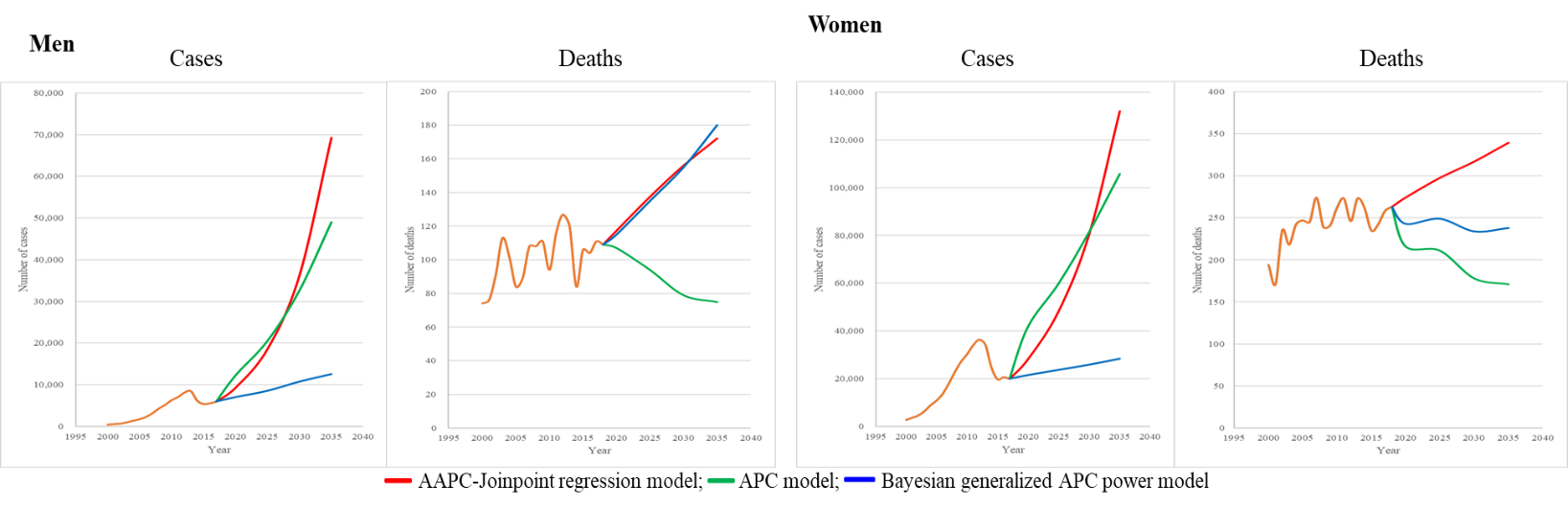 Kidney cancer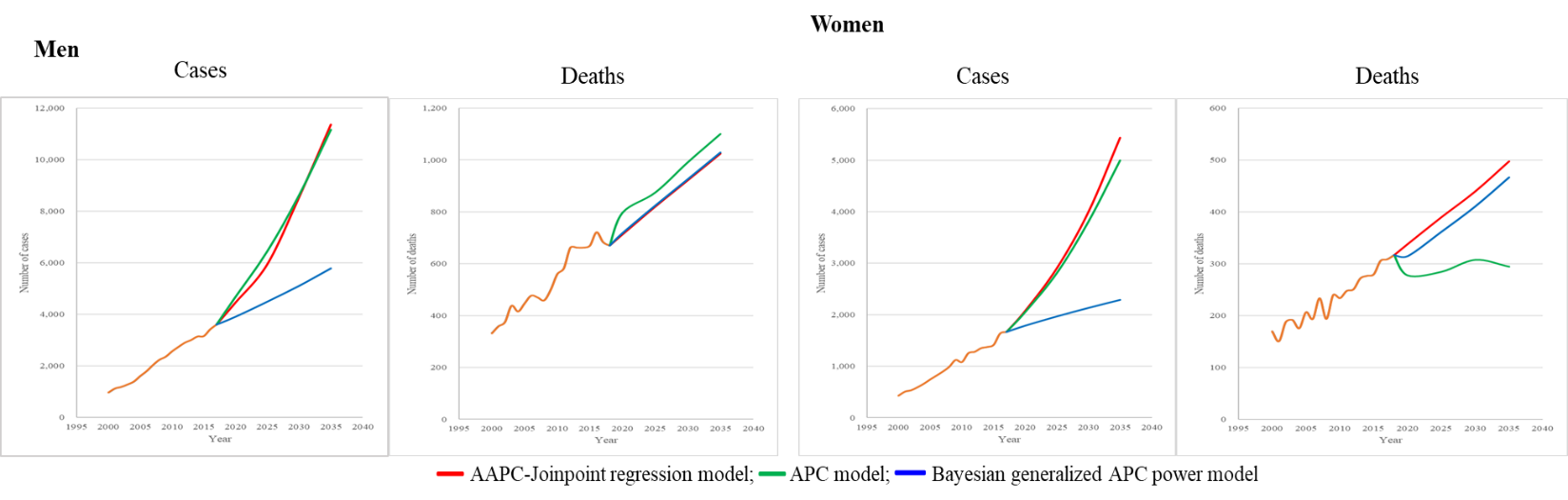 Prostate cancer 					H. Female breast cancer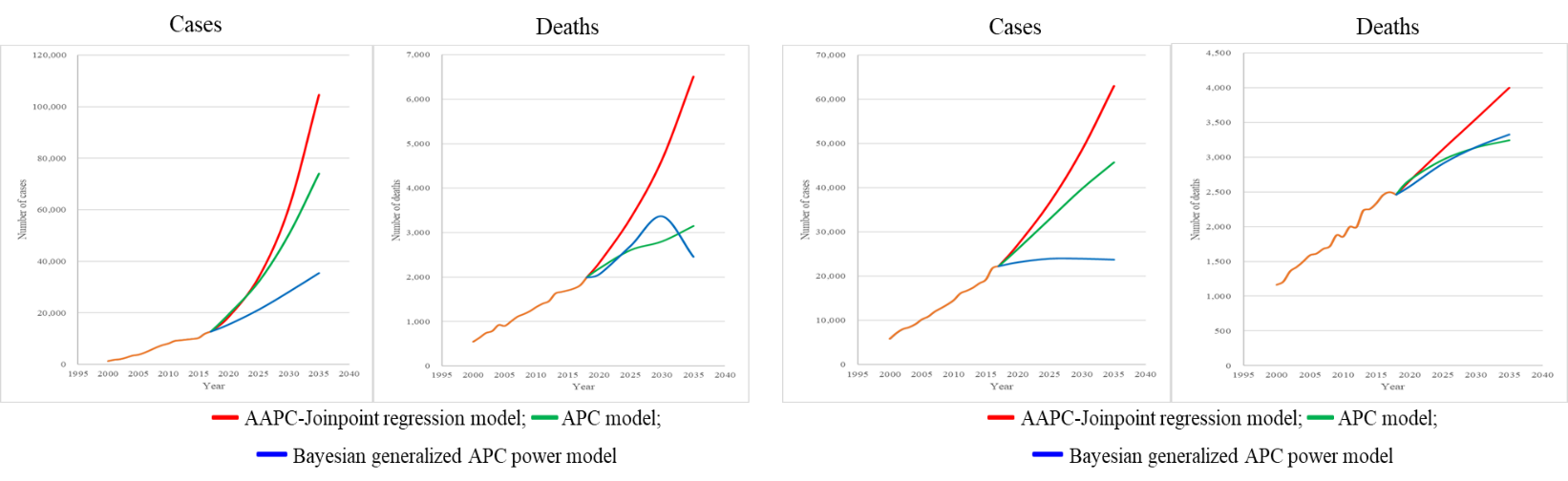 Supplemental Material 16. Comparison in the model estimates of cases and deaths from the year 2020 to the year 2035 (red line, AAPC-Joinpoint model; green line, APC model; blue line, Bayesian generalized APC power model; A. Stomach cancer; B. Colorectal cancer; C. Liver Cancer; D. Lung cancer; E. Thyroid Cancer; F. Kidney cancer; G. Prostate Cancer; H. Female breast cancer).